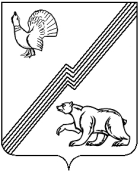 АДМИНИСТРАЦИЯ ГОРОДА ЮГОРСКАХанты-Мансийского автономного округа-ЮгрыПОСТАНОВЛЕНИЕот  07 июля 2022		          				                           № 1491-пОб изъятии земельного участкаи жилых помещений для муниципальных нуждВ соответствии с пунктом 10 статьи 32 Жилищного кодекса Российской Федерации, статьей 279 Гражданского кодекса Российской Федерации, главой VII.1 Земельного кодекса Российской Федерации, на основании постановления администрации города от 09.11.2018 № 3084 «О признании многоквартирного дома № 42 по улице Мира в городе Югорске аварийным и подлежащим сносу», заключения Межведомственной комиссии по оценке и обследованию помещения, в целях признания его жилым помещением жилого помещения пригодным (непригодным) для проживания граждан, а также многоквартирного дома аварийным и подлежащим сносу и реконструкции от 06.11.2018 № 15:1. Изъять путем выкупа для муниципальных нужд земельный участок c кадастровым номером 86:22:0002001:263, площадью 2 199 кв. м., находящийся в общей долевой собственности собственников жилых помещений в многоквартирном доме, расположенном по адресу: Ханты-Мансийский автономный округ-Югра, город Югорск, улица Мира, дом № 42.2. В связи с изъятием для муниципальных нужд земельного участка, указанного в пункте 1 настоящего постановления, изъять путем выкупа у собственников жилые помещения согласно приложению к настоящему постановлению (далее - жилые помещения).3. Департаменту муниципальной собственности и градостроительства администрации города Югорска (С.Д. Голину):3.1. Выступить заказчиком работ по оценке размера возмещения за изымаемый земельный участок и жилые помещения по правилам, установленным пунктом 7 статьи 32 Жилищного кодекса Российской Федерации.3.2. В течение десяти дней со дня принятия настоящего постановления направить копию постановления правообладателям изымаемой недвижимости в порядке, установленном подпунктом 3 пункта 10 статьи 56.6 Земельного кодекса Российской Федерации.3.3. В течение десяти дней со дня принятия настоящего постановления направить копию постановления в Межмуниципальный отдел по городу Советский и городу Югорск Управления Федеральной службы государственной регистрации, кадастра и картографии по Ханты-Мансийскому автономному округу – Югре.4. Управлению жилищной политики администрации города Югорска (Е.И. Павловой):4.1. Осуществить переговоры с правообладателями изымаемых объектов недвижимости относительно условий их изъятия.4.2. Подготовить проект соглашения об изъятии недвижимости для муниципальных нужд с каждым правообладателем изымаемой недвижимости, указанной в приложении к настоящему постановлению, в течение 5 дней со дня поступления из Департамента муниципальной собственности и градостроительства администрации города Югорска отчетов об оценке рыночной стоимости, предусмотренных пунктом 3 настоящего постановления.4.3. Направить правообладателям изымаемой недвижимости, указанным в приложении к настоящему постановлению, подписанные проекты соглашений в порядке, установленном частями 3, 4 статьи 56.10 Земельного кодекса Российской Федерации, в срок не позднее 60 дней с даты определения размера возмещения за изымаемую недвижимость (с даты составления отчетов об оценке рыночной стоимости, предусмотренных пунктом 3 настоящего постановления).5. Департаменту муниципальной собственности и градостроительства администрации города Югорска (С.Д. Голину) обеспечить государственную регистрацию в Управлении Федеральной службы государственной регистрации, кадастра и картографии по Ханты-Мансийскому автономному округу – Югре права муниципальной собственности на изъятые объекты недвижимости, указанные в приложении к настоящему постановлению.6. Опубликовать настоящее постановление в официальном печатном издании города Югорска и разместить на официальном сайте органов местного самоуправления города Югорска в информационно-телекоммуникационной сети «Интернет» в течение десяти дней со дня его принятия.7. Контроль за выполнением постановления возложить на первого заместителя главы города - директора Департамента муниципальной собственности и градостроительства администрации города Югорска                    С.Д. Голина.Глава города Югорска						     А.Ю. ХарловПриложение к постановлению администрации города Югорска                                                                                   от 07 июля 2022 № 1491-пПЕРЕЧЕНЬжилых помещений, подлежащих изъятию № п/пАдресПлощадь помещения, кв. мКадастровый (условный) номер помещения12341г. Югорск ул. Мира д.42 кв. 766,886:22:0000000:4655